25  мая 2022 года для учащихся  10 «а» и 11 «а» классов МБОУ Егорлыкской СОШ №1 прошел Всероссийский урок генетики. Целью урока является создание условий для устойчивого познавательного интереса к изучению генетики и осознанного выбора будущей профессии, связанной с генетическими технологиями.Для проведения и организации урока использовался материал сайта ФГБОУДО «Федеральный центр дополнительного образования и организации отдыха и оздоровления детей».
В ходе урока старшеклассники решали генетические задачи,беседовали о русских ученых, внесших огромный вклад в развитие генетики.Ребята подготовили сообщения и доклады о истории генетики, генетики в современном мире, о различных генетических болезнях, факторах, вызывающих генетические болезни. Данный урок подготовила и провела учитель биологии Полякова Светлана Викторовна.
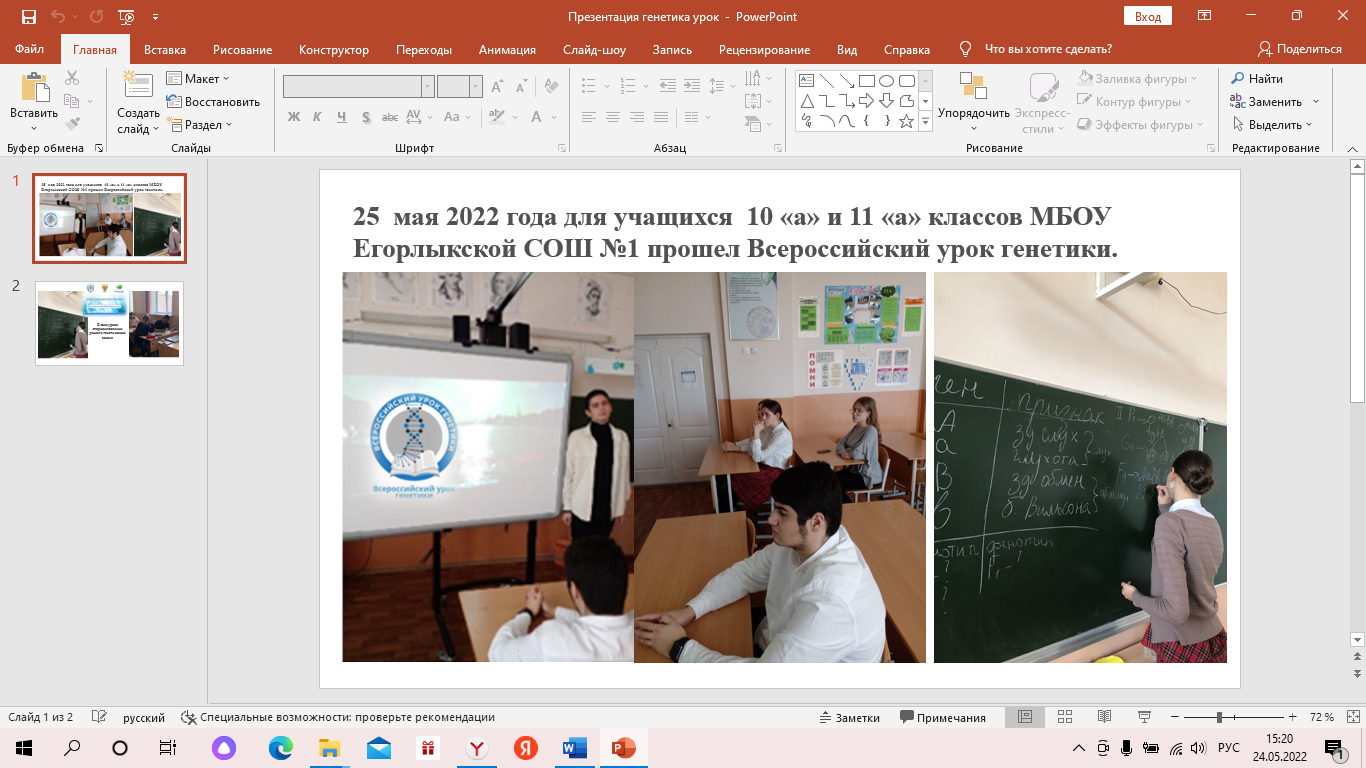 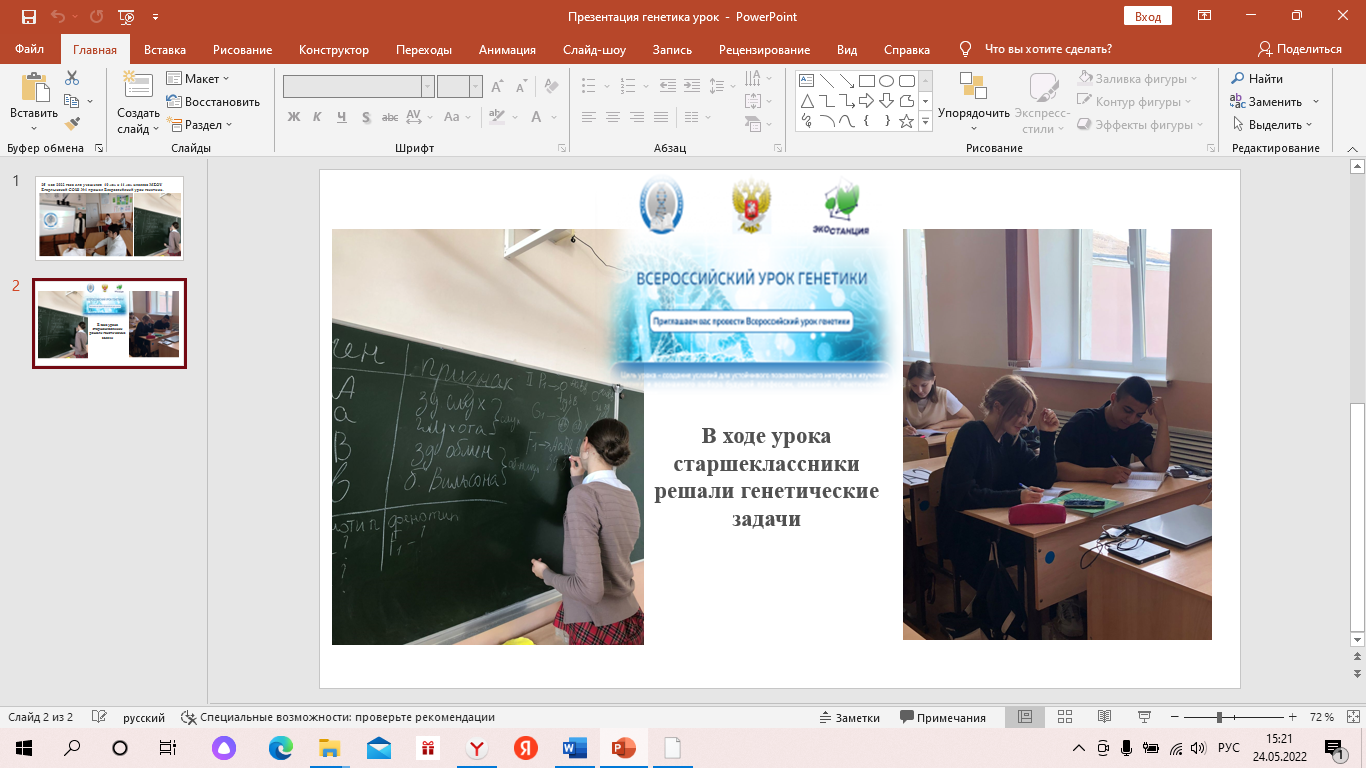 